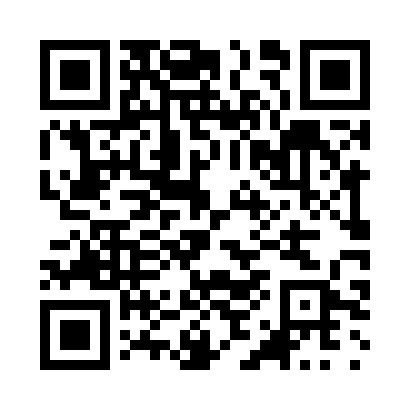 Prayer times for Baracoa, CubaWed 1 May 2024 - Fri 31 May 2024High Latitude Method: NonePrayer Calculation Method: Muslim World LeagueAsar Calculation Method: ShafiPrayer times provided by https://www.salahtimes.comDateDayFajrSunriseDhuhrAsrMaghribIsha1Wed5:106:2812:554:147:228:362Thu5:096:2712:554:137:238:363Fri5:086:2712:554:137:238:374Sat5:086:2612:554:137:238:375Sun5:076:2612:554:127:248:386Mon5:066:2512:554:127:248:397Tue5:066:2512:554:117:258:398Wed5:056:2412:544:117:258:409Thu5:046:2412:544:117:258:4010Fri5:046:2312:544:107:268:4111Sat5:036:2312:544:107:268:4112Sun5:026:2212:544:107:278:4213Mon5:026:2212:544:097:278:4214Tue5:016:2212:544:097:278:4315Wed5:016:2112:544:097:288:4416Thu5:006:2112:544:097:288:4417Fri5:006:2012:544:087:298:4518Sat4:596:2012:544:087:298:4519Sun4:596:2012:554:087:298:4620Mon4:586:2012:554:087:308:4621Tue4:586:1912:554:087:308:4722Wed4:576:1912:554:087:318:4823Thu4:576:1912:554:097:318:4824Fri4:566:1912:554:097:318:4925Sat4:566:1812:554:107:328:4926Sun4:566:1812:554:117:328:5027Mon4:556:1812:554:117:338:5028Tue4:556:1812:554:127:338:5129Wed4:556:1812:564:127:348:5130Thu4:556:1812:564:137:348:5231Fri4:546:1712:564:137:348:52